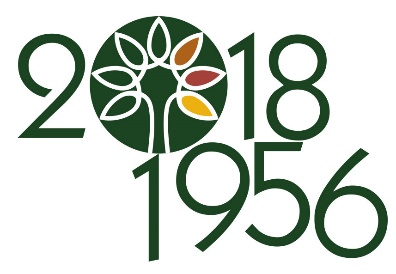  PRIHLÁŠKAna konferenciu Sliačske poobhliadnutie, konanú v dňoch 3. – 4. októbra 2018 na SliačiVyplnenú prihlášku pošlite do 17. septembra 2018 na adresu: porubiakova@tuzvo.sk Prihlášku môžete poslať aj klasickou poštou na adresu: Dekanát Lesníckej fakulty, TU vo Zvolene, T.G.Masaryka 24, 960 53 ZvolenOrganizáciaOrganizáciaKontakt (adresa, mail, mobil)Kontakt (adresa, mail, mobil)Fakturačné údaje (vyplniť len v prípade záujmu o vystavenie faktúry)Fakturačné údaje (vyplniť len v prípade záujmu o vystavenie faktúry)Áno     Nie  Áno     Nie  Účastnícky poplatok vo výške 40,- € uhraďte na účet TU vo Zvolene IBAN: SK45 8180 0000 0070 0006 6060, variabilný symbol: 110900, do 17. septembra 2018. Do správy o zaplatení uveďte svoje meno, priezvisko a telefónny kontakt. (Príspevok zahŕňa zborník, dopravu na exkurziu, 2x obed, 1x večera, občerstvenie na prestávkach a čašu vína. Poplatok sa vzťahuje na všetkých účastníkov bez rozdielu). Účastnícky poplatok vo výške 40,- € uhraďte na účet TU vo Zvolene IBAN: SK45 8180 0000 0070 0006 6060, variabilný symbol: 110900, do 17. septembra 2018. Do správy o zaplatení uveďte svoje meno, priezvisko a telefónny kontakt. (Príspevok zahŕňa zborník, dopravu na exkurziu, 2x obed, 1x večera, občerstvenie na prestávkach a čašu vína. Poplatok sa vzťahuje na všetkých účastníkov bez rozdielu). Parkovanie bude pre účastníkov konferencie zabezpečené bezplatne s podmienkou oznámenia evidenčného čísla vozidla (stačí deň pred príchodom).Parkovanie bude pre účastníkov konferencie zabezpečené bezplatne s podmienkou oznámenia evidenčného čísla vozidla (stačí deň pred príchodom).